Application FormPost applied forFull Name:Father/Husband’s Name:Personal Details:Date of Birth:Present Address / Address for Correspondence:  Permanent Address: Email Id:Mobile/Phone (Area Code) :Marital Status:P- No.:Educational Qualification:Employment Details:Retirement Details: Date of Superannuation:Name of Post and Pay Scale at the time of Retirement:Pay as on LPC:                                                        (Copy of LPC to be attached)Pension as per PPO:PPO Details:   No.                              Date:                (Copy of PPO to be attached)Certificate from last employer, if working after retirement (Copy of same to be attached)  Declaration            I ……………………………Son/Daughter of ……………………..hereby declare that all the statements and entries made in this application are true, complete and correct to the best of my knowledge and belief. In the event of any information being found false or incorrect or ineligibility being detected before or even after the selection my candidature/ engagement will stand cancelled.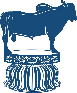 BIHAR ANIMAL SCIENCES UNIVERSITYBihar Veterinary College Campus, Patna-800014Web.: www.basu.org.inQualificationInstitutionSpecialization / SubjectsYearDivisionMatric10+2 / IntermediateGraduationPost-GraduationAny OtherDesignation with pay scaleName of Institution Employed in  Period of Employment Period of Employment Nature of work/Duties assigned (attach separate sheet, if needed)Details of last salary drawnDetails of  the Pension Pay OrderDesignation with pay scaleName of Institution Employed in  From ToNature of work/Duties assigned (attach separate sheet, if needed)Details of last salary drawnDetails of  the Pension Pay OrderSignature of the ApplicantDate:	Place:Name (in block letters)                           (Application not signed by the candidate is liable to be rejected.)